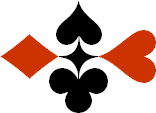 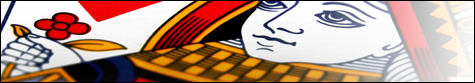 Serie 08 boekje 07 - West opent 1 SA   Bied beide handen - Antwoorden
© Bridge OfficeAuteur: Thijs Op het Roodt

U bent altijd West en begint. Uw partner is Oost.
Indien niet anders vermeld passen Noord en Zuid.
Is het spelnummer rood dan bent u kwetsbaar.Biedsysteem toegepast bij de antwoorden
5542
Zwakke 2Stayman 4 kaart hoog, Jacoby hoge en lage kleurenPreëmptief  3 en 4 niveauBlackwood (0 of 3  - 1 of 4)
Heren gestroomlijndNa het eerste boekje vonden de cursisten dit zo leuk, dat ik maar de stoute schoenen heb aangetrokken en meerdere van deze boekjes ben gaan schrijven.

Het enthousiasme van de cursisten heeft mij doen besluiten om deze boekjes gratis aan iedereen die ze wil hebben, beschikbaar te stellen.

Ik heb bewust in eerste instantie geen antwoorden bij de boekjes gemaakt. Maar op veler verzoek toch met antwoorden.Ik zou het waarderen, wanneer u mijn copyright zou laten staan.

Mocht u aan of opmerkingen hebben, laat het mij dan weten.Ik wens u veel plezier met deze boekjes.
1♠V972Noord

West     OostZuid♠AB1043AB1043♥H8Noord

West     OostZuid♥B52B52♦HV53Noord

West     OostZuid♦8686♣HV4Noord

West     OostZuid♣A85A851515101010
Bieding West

Bieding West
Bieding Oost
Bieding Oost
Bieding Oost
11 SA1222223 SA3 SA343paspasHet 2♥ bod van oost is Jacoby. Omdat west maar 15 punten heeft, kan hij geen 3♠ bieden. Maar oost biedt de manche met 3 Sans Atout. Met zijn 4-kaart ♠ mee, maak west er uiteindelijk 4♠ van.2♠H10Noord

West     OostZuid♠A752A752♥VB8Noord

West     OostZuid♥743743♦AVB32Noord

West     OostZuid♦H95H95♣A94Noord

West     OostZuid♣B106B1061717888
Bieding West

Bieding West
Bieding Oost
Bieding Oost
Bieding Oost
11 SA1222222 SA2 SA33 SA3PasPasHet 2♣ bod is Stayman van oost. West heeft geen 4-kaart hoog en biedt daarom 2♦. Oost met zijn 8 punten, 2 Sans Atout en west weet, dat er met zijn 17 punten, voldoende punten voor de manche zijn. Hij biedt daarom 3 Sans Atout.3♠AVNoord

West     OostZuid♠HB87HB87♥864Noord

West     OostZuid♥HB73HB73♦AB4Noord

West     OostZuid♦V7V7♣ HB984Noord

West     OostZuid♣6536531515101010
Bieding West

Bieding West
Bieding Oost
Bieding Oost
Bieding Oost
11 SA1222223 SA3 SA3Pas3Weer heeft west geen 4-kaart hoog. Maar daarvoor moet west wat in de lage kleuren hebben. Met zijn 10 punten biedt oost nu 3 Sans Atout.4♠AH85Noord

West     OostZuid♠632632♥A54Noord

West     OostZuid♥B7B7♦AB65Noord

West     OostZuid♦V932V932♣B10Noord

West     OostZuid♣A862A8621717777
Bieding West

Bieding West
Bieding Oost
Bieding Oost
Bieding Oost
11 SA1PasPasHet is niet anders. Oost kan geen Jacoby bieden en daarom past hij met zijn 7 punten.5♠A2Noord

West     OostZuid♠H964H964♥HB93Noord

West     OostZuid♥10541054♦VB7Noord

West     OostZuid♦H1063H1063♣HB87Noord

West     OostZuid♣A4A41515101010
Bieding West

Bieding West
Bieding Oost
Bieding Oost
Bieding Oost
11 SA1222223 SA3 SA3Pas3West heeft de verkeerde hoge kleur voor oost. Maar daarvoor heeft oost voldoende punten om de manche te bieden. Dat doet hij dan ook met 3 Sans Atout.6♠A543Noord

West     OostZuid♠98729872♥H108Noord

West     OostZuid♥AV3AV3♦AH98Noord

West     OostZuid♦1076410764♣H3Noord

West     OostZuid♣A9A91717101010
Bieding West

Bieding West
Bieding Oost
Bieding Oost
Bieding Oost
11 SA122222443Pas3Oost en west hebben precies dezelfde verdeling. Van alle kleuren hebben ze er allebei evenveel. Poeh. Dat wordt een zware 4♠ voor west. West mist 5 troeven met 4 honneurs. West gaat al twee troefslagen afgeven.7♠HV6Noord

West     OostZuid♠AB5AB5♥H64Noord

West     OostZuid♥VB853VB853♦A10874Noord

West     OostZuid♦B532B532♣H4Noord

West     OostZuid♣551515999
Bieding West

Bieding West
Bieding Oost
Bieding Oost
Bieding Oost
11 SA12222233333PasPasDit is wat bieden betreft ook weer een doordenkertje. Stel dat oost 2 Sans Atout biedt in plaats van 3♦ en west past. Want dat mag. ♣ uit door noord en hebt ♥ aas hartstikke hard nodig om 2 Sans Atout te maken. Oost wil niet dat west past in een Sans Atout contract. Daarom biedt hij 3♦. Vindt west de ♦ niet goed, dan moet hij de ♥ bieden. Omdat oost geen 2 Sans Atout biedt, dat heeft dus een reden. West voelt dat in dit spel goed aan. Compliment voor beide spelers.8♠AH103Noord

West     OostZuid♠952952♥H52Noord

West     OostZuid♥10831083♦AH5Noord

West     OostZuid♦V109V109♣1032Noord

West     OostZuid♣AB98AB981717777
Bieding West

Bieding West
Bieding Oost
Bieding Oost
Bieding Oost
11 SA1PasPasMet 7 punten en geen verdeling om Jacoby te bieden, met oost helaas passen.9♠AH6Noord

West     OostZuid♠1075210752♥H43Noord

West     OostZuid♥AB2AB2♦B642Noord

West     OostZuid♦A105A105♣A52Noord

West     OostZuid♣V107V1071515111111
Bieding West

Bieding West
Bieding Oost
Bieding Oost
Bieding Oost
11 SA1222223 SA3 SA3Pas3West heeft geen 4-kaart hoog en biedt daarom 2♦. Met 11 punten kan oost daarna zonder problemen 3 Sans Atout bieden.10♠AV103Noord

West     OostZuid♠H652H652♥ABNoord

West     OostZuid♥10861086♦B943Noord

West     OostZuid♦A76A76♣A74Noord

West     OostZuid♣V63V631616999
Bieding West

Bieding West
Bieding Oost
Bieding Oost
Bieding Oost
11 SA12222233343PasPasNa het 2♣ bod van oost, is het stoppen onder manche bijna niet meer mogelijk. Maar het is niet anders. Met 3♠ geeft oost aan dat hij 9 punten heeft. En maakt west, met zijn 16 punten, er 4♠ van. Bied technisch prima geboden. Maar heel veel succes voor west.